德州佛教會玉佛寺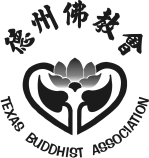 TEXAS BUDDHIST ASSOCIATION, INC.JADE BUDDHA TEMPLE2017 Ullambana CeremonyThe Texas Buddhist Association will hold the 2017 Ullambana and the Sangha Day Ceremony in the Grand Hall of Jade Buddha Temple on September 10th (Sunday) at 10:00 am. Ven. Hung I will deliver a dharma speech titled “Do not Turn Bodily Suffering into Mental Suffering.” In the tradition of Buddhism, lay members of the Temple will make offerings to the Sanhga.During the 4-day observation of Ullambana, the “Mangla Sutra” will be chanted on September 7th and 8th, and the “Three-Session Recitation Ritual of Amitabha Sutra” will be held on September 9th, to benefit both the living and the deceased.  Blessing lamps and the lamps for the departed will be lighted during the week.  With merits received from this service, we wish peace, happiness and longevity for the living and ascending to the Pureland for the departed.Your participation is respectfully appreciated.	Jade Buddha Temple	Texas Buddhist Association	7/10/2017Ullambana Ceremonies ScheduleVegetarian lunch will be served on Saturday (9/9/2017) and Sunday (9/10/20176969 West Branch Dr., Houston TX 77072   Tel: 281-498-1616   Fax: 281-498-8133DateDateTimeActivitiesPlace9/7/2017(Thursday)7:30PM- 9:30PM7:30PM- 9:30PMReciting the first six chapters of "The Scripture Concerning Ksiligarbha Bodhisattva's Fundamental Vows"Dharma TalkThe Grand Hall9/8/2017(Friday)7:30PM - 9:30PM7:30PM - 9:30PMReciting the last seven chapters of "The Scripture Concerning Ksiligarbha Bodhisattva's Fundamental Vows"Dharma TalkThe Grand Hall9/9/2017(Saturday)9:00AM - 4:30PM9:00AM - 4:30PMThrice Attentive ChantingMerit DedicationThe Grand Hall9/10/2017(Sunday)10:00AM - 12:00PM10:00AM - 12:00PMUllambana CeremonyThe Grand Hall9/10/2017(Sunday)1:30PM - 3:00PM1:30PM - 3:00PMChanting, Merit Dedication Kuan Yin Hall9/16/2017(Saturday)10:30AM - 11:30AM10:30AM - 11:30AMMerit Dedication CeremonyAmerican Bodhi Center 